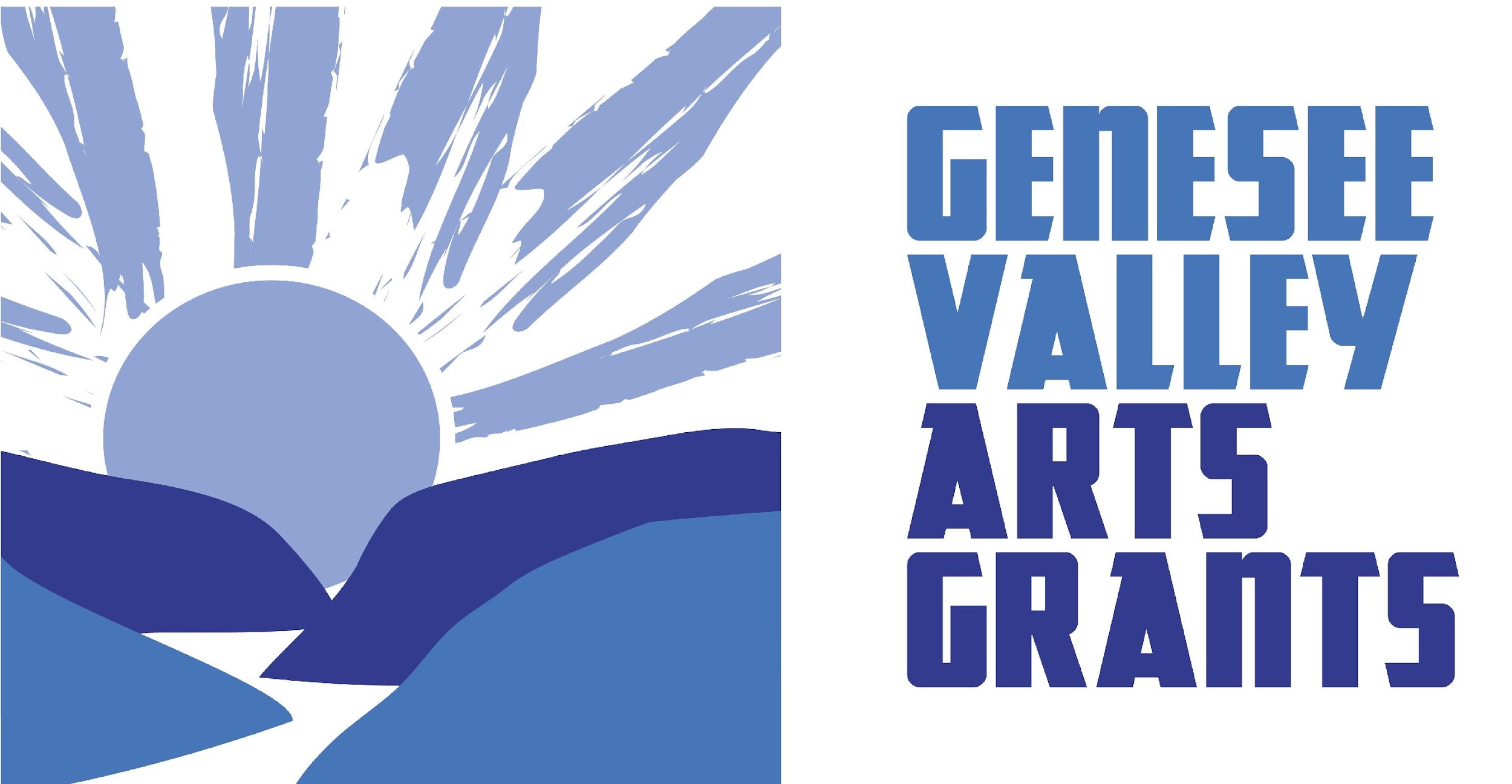 PÁGINA DE FIRMACERTIFICACIÓN Y LIBERACIÓNNosotros, los abajo firmantes, certificamos que:1. son los principales funcionarios del solicitante con autoridad para obligarlo;2. tener conocimiento de la información presentada en este documento, y dicha información es verdadera a nuestro leal saber y entender;3. haber leído las pautas del Consejo de Artes de Genesee Valley incorporadas aquí como referencia, y que este solicitante cumple y está sujeto a dichas pautas;4. en nombre del solicitante, liberar a Genesee Valley Council on the Arts y sus agentes con respecto a los daños a la propiedad o material presentado en relación con el presente.Firmas                                                                                    	 Imprimir nombres y título Fecha Representante de artistas u organizaciones culturales Coordinador de Proyectos (Profesor) Principal 